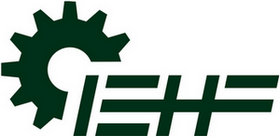 								         Wilhelmshaven, 11. Januar 2022Einladung zum 9. Oldtimer-Nutzfahrzeugtreffen in Wilhelmshavenvom 26. – 29. Mai 2022 am Südstrand-WangeroogekaiLiebe Oldtimerfreunde!Endlich ist es wieder soweit. Nach einer gefühlten 5-jährigen Zwangspause  laden wir Euch ganz herzlich ein zu unserem 9. Oldtimer-Nutzfahrzeugtreffen in Wilhelmshaven. Die Hafenbetriebsgesellschaft Niedersachsen Ports GmbH & Co.KG in Wilhelmshaven (NPorts) stellt uns für das diesjährige Nutzfahrzeugtreffen 2022 freundlicherweise den gesamten Wangeroogekai einschließlich der Fläche am Nassauhafen als Veranstaltungsgelände zur Verfügung (siehe rote Umrandung Google Earth-Foto). Die Einfahrt auf das Gelände wird ausgeschildert sein.  Diejenigen Teilnehmer, die schon bei uns waren wissen, dass es sich bei diesem Gelände um ein direkt am Südstrand gelegenes und vom Wasser umgebenes Areal handelt. Hotels und Restaurants gibt es im Umfeld in großer Anzahl – alle sind fußläufig erreichbar. Die Entfernung zur Innenstadt (Fußgängerzone) beträgt ca. 4 km und ist gut mit dem Fahrrad oder auch zu Fuß zu erreichen.Als Highlights dieser Veranstaltung sind für Freitag, den 27.05. eine LKW-Ausfahrt und für Samstag den 28.05.  mit der Firma „Fass-Reisen“ der Besuch des Tiefwasserhafens „JadeWeserPort“ geplant. Ebenso bietet die „Reederei Wassermeier“ voraussichtlich an allen Tagen Fahrten mit dem Fahrgastschiff „Feodora 1“ zu den Seehundbänken an. Die Teilnahme aller Angebote ist freiwillig. Für die Fahrt zum Jade-Weser-Port bitten wir um Eure Teilnahmebestätigung auf dem Anmeldeformular.Liebe Freunde, nach wie vor wird die Teilnehmergebühr pro Person mit 15,00 Euro je Tag berechnet. Darin enthalten ist eine hochwertige Plakette je Fahrzeug, Strom- und Wasserverbrauch, die Nutzung der Duschen und Toiletten auf dem Gelände sowie das Nutzungsentgelt für das Gelände, welches der „IEHF“ in Rechnung gestellt wird. Aufgrund der Organisation, der Kosten und Personalmangels können wir als Verein leider kein Frühstück mehr anbieten. In unmittelbarer Nähe des Veranstaltungsgeländes befinden sich zahlreiche Hotels und Restaurants.  Auf dem Veranstaltungsgelände wird es einen Fischimbiss, einen Grillstand sowie einen Getränkewagen geben.Weitere Einzelheiten des Treffens entnehmt Ihr bitte dem beiliegenden Anmeldeformular. Mögliche Änderungen und Mitteilungen bezüglich der Veranstaltung werden auf unserer Webseite             www.oldtimer-wilhelmshaven.de unter „Termine“ bekanntgegeben. Dort findet Ihr auch das Anmeldeformular zum Downloaden.Bei Fragen stehen wir Euch jederzeit gerne zur Verfügung per E-Mail:  magret.hollander@t-online.de oder telefonisch unter 0174-6090210. Wir freuen uns auf Euch!Mit herzlichen Grüßen von der NordseeIm Namen derInteressengemeinschaft zur Erhaltung historischer Fahrzeuge e.V. WilhelmshavenMagret Hollander und Willi Mundt1. Vorsitzende IEHF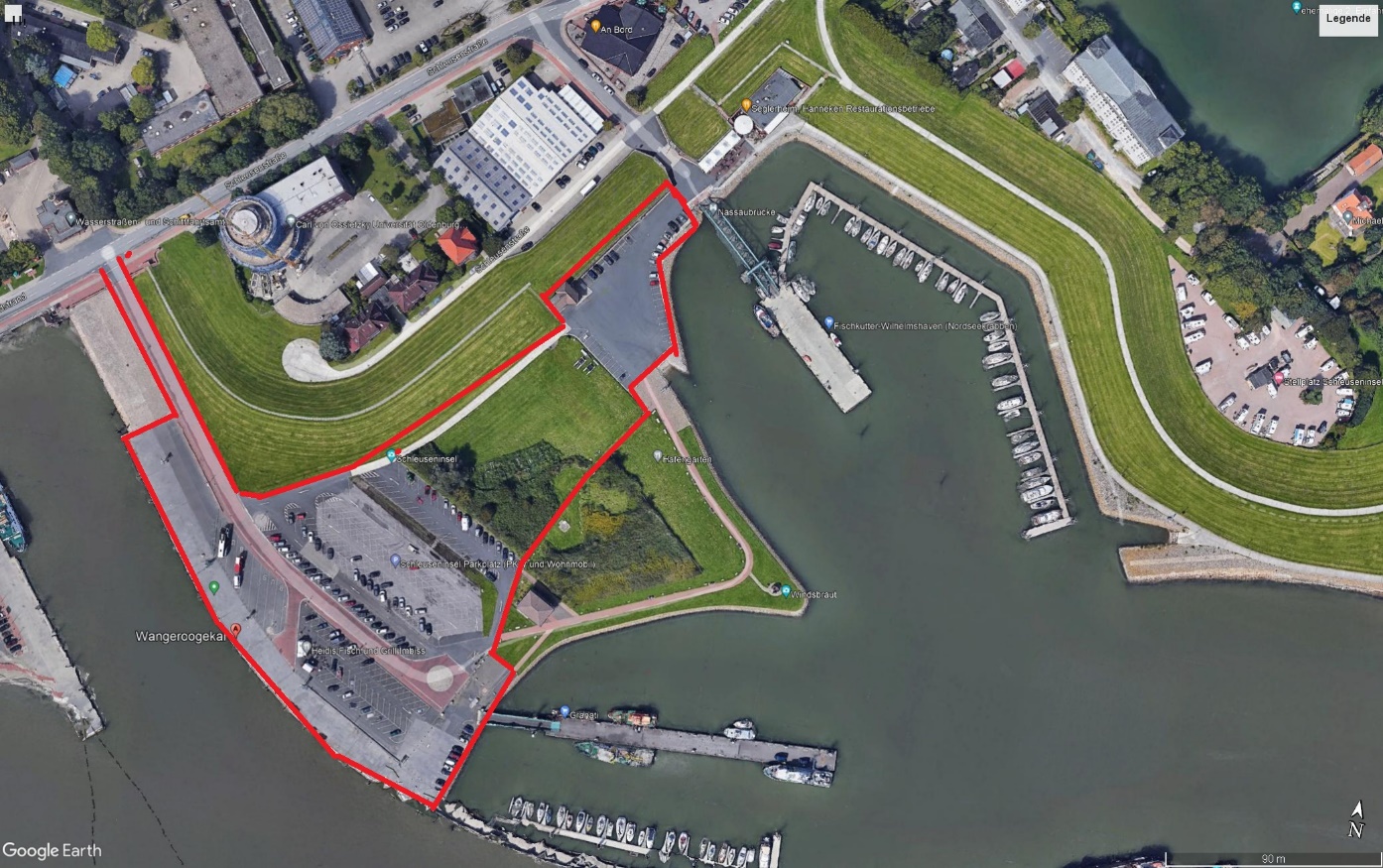 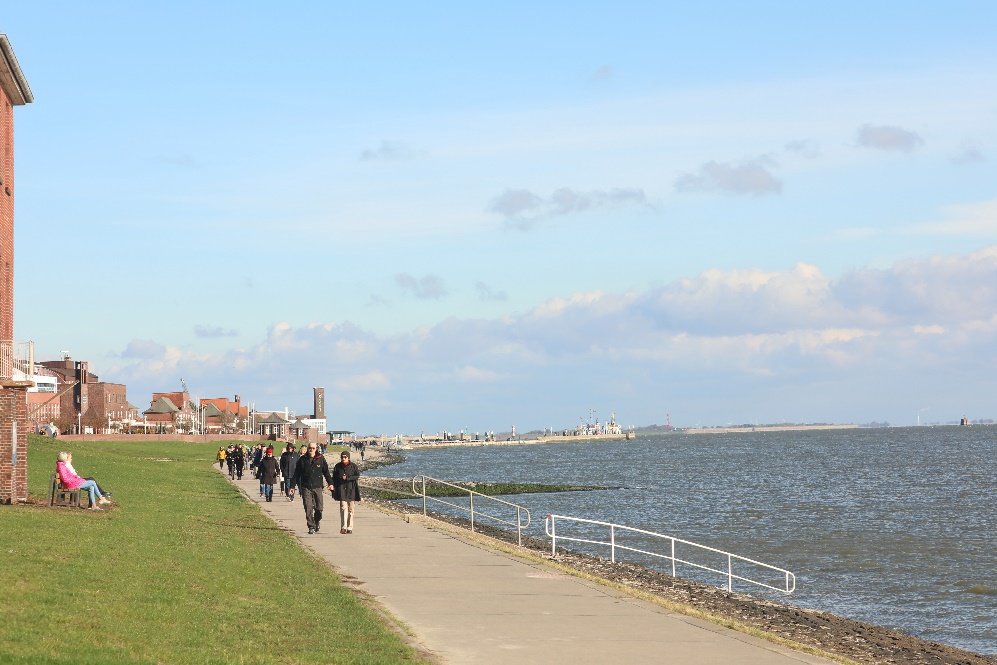 